POSTOPEK IZDELAVE 2. SLIKEV razdelku »edit« sem s funkcijo »crop« obrezala sliko po želji.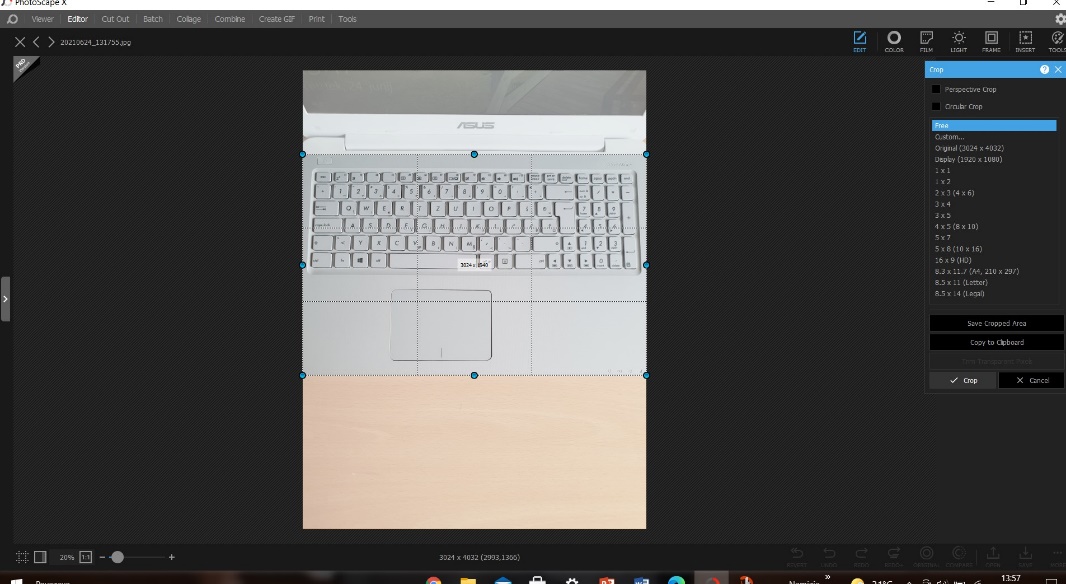 V razdelku »color« sem sliko uredila, da pride bolj do izraza.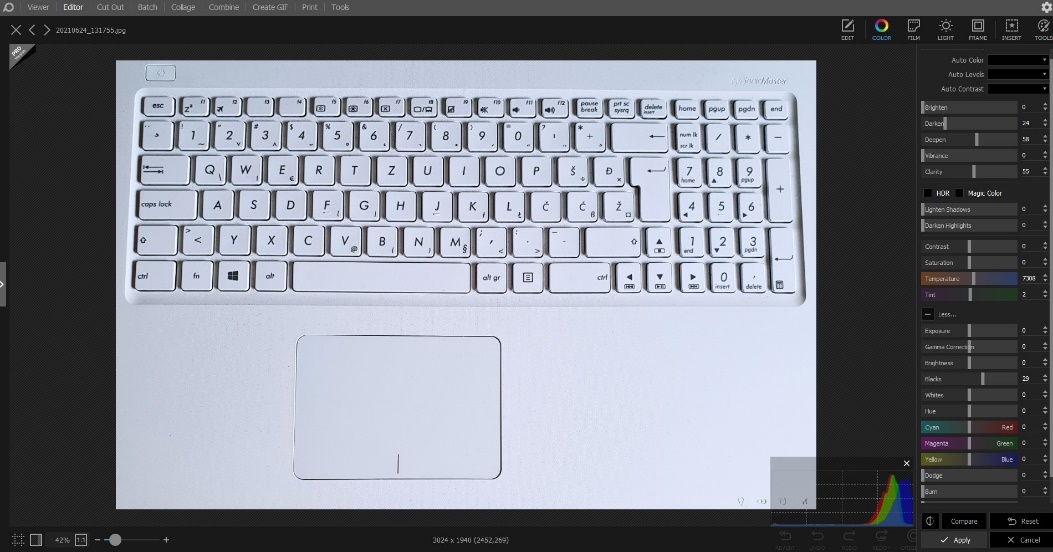 V razdelku »insert« sem izbrala puščice in jih dodala.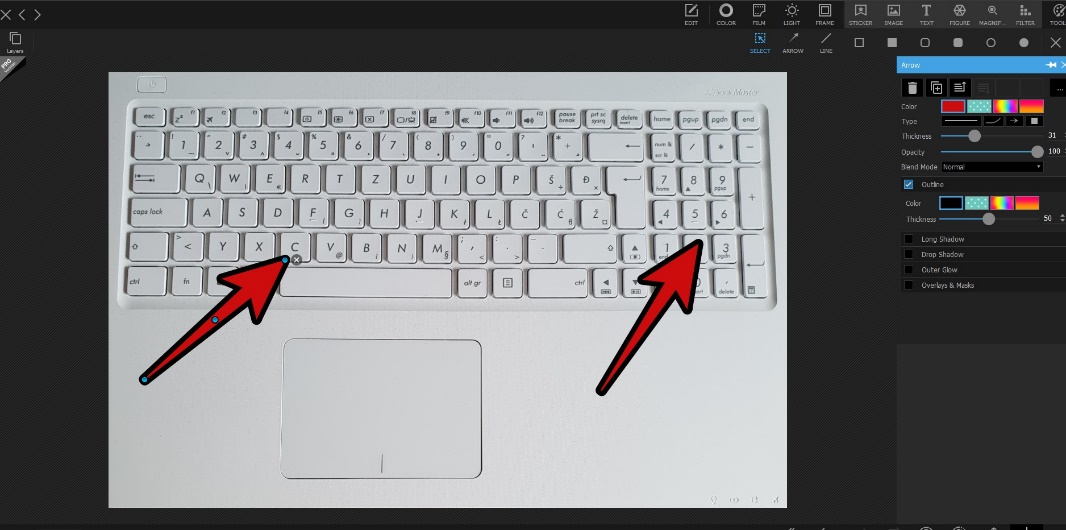 V razdelku »insert« sem izbrala funkcijo »sticker« in dodala nalepko.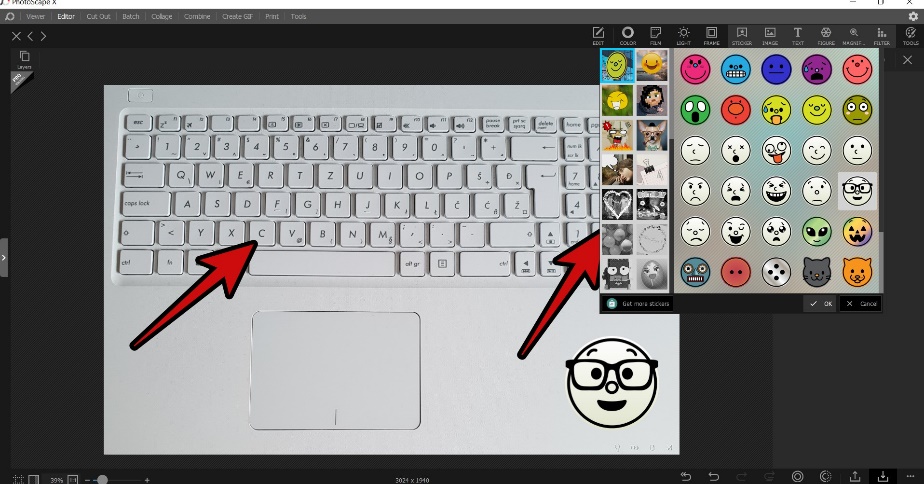 V razdelku »insert« sem uporabila funkcijo »text« za dodajanje besedila.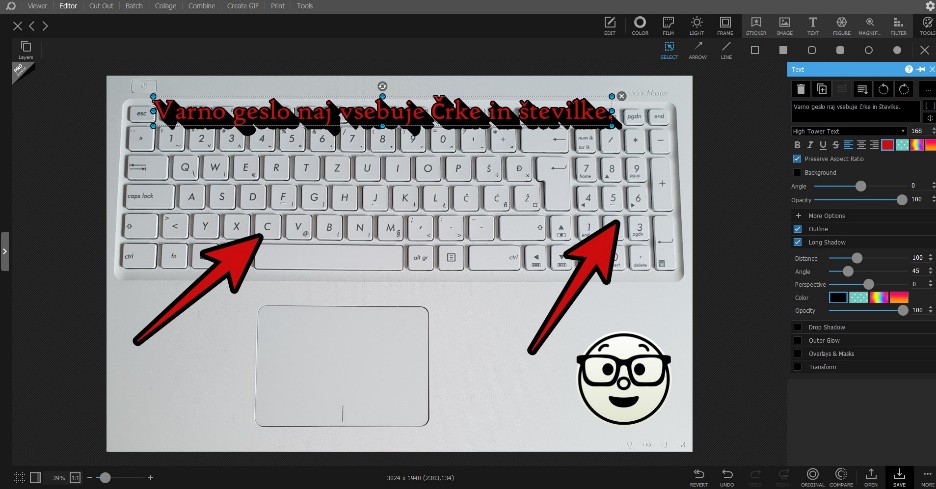 Sliko sem s funkcijo »save« shranila v JPG obliki.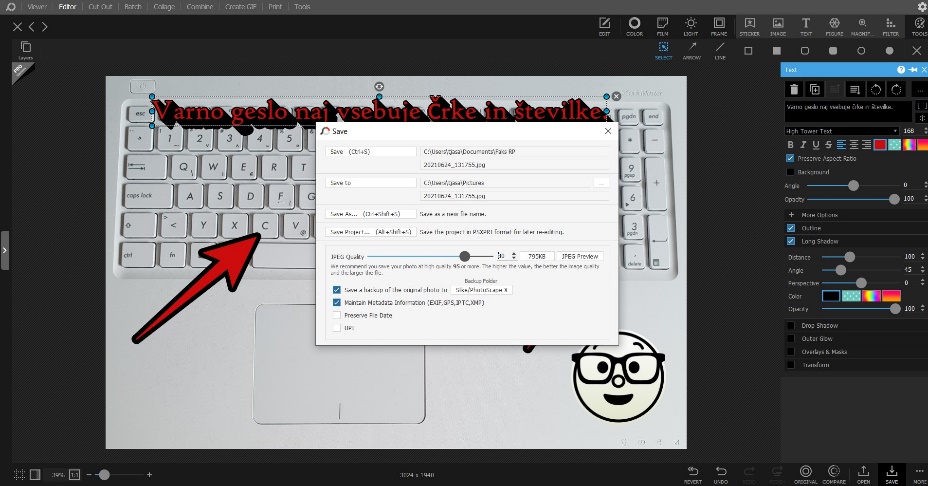 